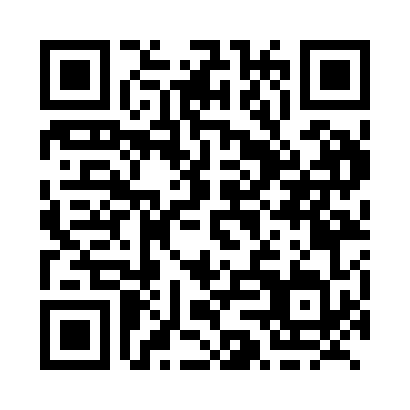 Prayer times for Thompson, Manitoba, CanadaWed 1 May 2024 - Fri 31 May 2024High Latitude Method: Angle Based RulePrayer Calculation Method: Islamic Society of North AmericaAsar Calculation Method: HanafiPrayer times provided by https://www.salahtimes.comDateDayFajrSunriseDhuhrAsrMaghribIsha1Wed3:385:471:286:419:1111:202Thu3:375:451:286:429:1311:213Fri3:365:421:286:439:1511:224Sat3:345:401:286:459:1711:235Sun3:335:381:286:469:1911:246Mon3:325:361:286:479:2111:257Tue3:315:341:286:489:2311:268Wed3:305:321:286:499:2511:279Thu3:295:301:286:509:2711:2810Fri3:285:281:286:519:2911:2811Sat3:275:261:286:539:3111:2912Sun3:265:241:286:549:3211:3013Mon3:255:221:286:559:3411:3114Tue3:245:201:286:569:3611:3215Wed3:235:191:286:579:3811:3316Thu3:235:171:286:589:4011:3417Fri3:225:151:286:599:4211:3518Sat3:215:131:287:009:4311:3619Sun3:205:121:287:019:4511:3720Mon3:195:101:287:029:4711:3821Tue3:195:091:287:039:4811:3822Wed3:185:071:287:049:5011:3923Thu3:175:061:287:059:5211:4024Fri3:165:041:287:069:5311:4125Sat3:165:031:287:069:5511:4226Sun3:155:011:297:079:5711:4327Mon3:155:001:297:089:5811:4428Tue3:144:591:297:0910:0011:4429Wed3:134:581:297:1010:0111:4530Thu3:134:561:297:1110:0211:4631Fri3:124:551:297:1110:0411:47